Süreç Adı: Satınalma (BİLİMSEL ARAŞTIRMA PROJELERİ) süreci Sürecin Sorumlusu: Satınalma (BAP) Şube MüdürüSürecin Uygulayıcıları: Satınalma (BAP) GörevlileriSürecin Amacı ve Kısa Özeti: Üniversitemiz Akademik birimler tarafından hazırlanan Bilimsel Araştırma Projelerinin B.A.P komisyonu tarafından kabul edilen projeler gereği her türlü malzeme, Makine-Teçhizat ve hizmete ilişkin ihtiyaçlarının doğrudan temin usulü yöntemine göre satınalma işleminin yürütülmesi ve üniversitesinin ihale ile ilgili işlemlerinin yürütülmesi.  Sürecin Girdileri: Kayıtlar,yasal mevzuatlar,akademik ve diğer birimlerin talepleri.	DOĞRUDAN TEMİN YOLUYLA MAL ALIMIİş ve İşlemler:Bilimsel Araştırma Projeleri komisyonundan İdari ve Mali İşler Daire Başkanlığı’na satınalma isteğinin gelmesi,Proforma faturalar kontrol edilmesi,Ödenek tahsis edilen bütçeye uyup uymadığının kontrolünün yapılması,Teknik şartname incelenmesi,uygunluk kontrolünün yapılması,Ödenek ve harcama kalemi  belirlenmesi,Doğrudan temin yoluyla temin edilip edilmeyeceğine karar verilmesi,Piyasa fiyat araştırmasının yapılması,Piyasa fiyat araştırması tutanağının düzenlenmesi, yasaklı olup olmadığının sorgulanması,Onay belgesi ve fiyat araştırma tutanağının gerçekleştirme görevlisi ve harcama yetkilisinin onayına sunulması,İmzadan sonra ödenek blokesi yapılması, sipariş yazısının hazırlanması, istekliye tebliği  ve firmayla sözleşme imzalanması,Kabul raporu ve taşınır kayıt işlem fişinin düzenlenmesi,Gelen malın taşınır kayıt deposuna teslim edillmesi,Muayene ve kabul komisyonunca muayenesi yapılması ve (tif)lerinin satınalma birimine gönderilmesi,Satınalma biriminin muhasebe işlem fişini düzenlenmesi,Strateji geliştirme daire başkanlığına ödeme için gönderilmesi.İHALE YOLUYLA MAL ALIMIİş ve İşlemler:Bilimsel Araştırma Projeler Komisyonu’nda satınalma isteğinin idari ve Mali işler Daire Başkanlığına gelmesi,Proforma faturalarının kontrol edilmesiÖdenek tahsis edilen bütçeye uyulup uyulmadığının kontrolünün yapılması,Teknik şartnamenin incelenmesi ve uygunluk kontrolünün yapılması,İhale yoluyla alınıp alınmayacağına karar verilmesi, yaklaşık maliyetin belirlenmesi,Yaklaşık maliyete göre ihale usulünün belirlenmesi,İhale komisyonu oluşturularak onay belgesi ile birlikte yetkilisinin onayına sunulması,İlgisine göre ihale dökümanları  hazırlanması,İhale ilan metni hazırlanıp ilana çıkılması,İhale ilanı ile ihale tarihi arasında isteklilere ihale dökümanı satışları yapılması,İhale komisyonu kararına göre ihalenin gerçekleştirilmesi,Sonucunun ihale yetkilisine sunulması,Katılımcılara ihale sonucunun gönderilmesi,İhale üzerinde kalan firmanın sözleşmeye davet edilmesi,Firma ile sözleşme imzalanması,İhale dökümanında belirlenen süre içinde yüklenicinin istenilen malzemeleri taşınır kayıt belgesi düzenlenerek satınalma birimine gönderilmesi, Malzemenin muaynesinin yapılması, kabul edilip edilmeyeceğine karar verilmesi, olumsuzsa işlemin iptal edilmesiMuayene kabul tutanağının imzalanması,taşınır kayıt belgesinin düzenlenerek satınalma birimine gönderilmesi,Satınalma biriminin muhasebe işlem fişinin düzenlemesi,bloke ödeneğinin kesin ödeme emrine çevrilmesiStrateji Geliştirme Daire Başkanlığına gönderilmesi,Evrakların proje dosyası bazında dosyalanıp,arşivlenmesi.DOĞRUDAN TEMİN YOLUYLA HİZMET ALIMIİş ve İşlemler:Bilimsel Araştırma Projeleri komisyonundan satınalma isteğinin gelmesi,Proforma faturalar kontrol edilmesi,Ödenek tahsis edilen bütçeye uyup uymadığına bakılması,Teknik şartname incelenmesi,Teknik şartname oluru alınması,Ödenek ve harcama kalemi  belirlenmesi,Doğrudan temin yoluyla temin edilip edilmeyeceğine karar verilmesi,Piyasa fiyat araştırmasının yapılması,Piyasa fiyat araştırması tutanağının düzenlenmesi, yasaklı olup olmadığının sorgulanması,Onay belgesi ve fiyat araştırma tutanağının gerçekleştirme görevlisi ve harcama yetkilisinin onayına sunulması,İmzadan sonra ödenek blokesi yapılması, sipariş yazısının hazırlanması, firmaya gönderilmesi ve firmayla sözleşme imzalanması,Muayene kabul raporu ve taşınır işlem fişinin düzenlenmesi,Muayne ve kabul komisyonunca muaynesi yapılması,Satınalma birimine gönderilmesi,Satınalma biriminin muhasebe işlem fişini düzenlenmesi,Strateji geliştirme daire başkanlığına ödeme için gönderilmesi.İHALE YOLUYLA HİZMET ALIMIİş ve İşlemler:Bilimsel Araştırma Projeler Komisyonu’nda satınalma isteğinin idari ve Mali işler Daire Başkanlığına gelmesi,Proforma faturalarının kontrol edilmesiÖdenek tahsis edilen bütçeye uyulup uyulmadığına bakılması,Teknik şartnamenin incelenmesi,Teknik şartname olurunun alınmasıİhale yoluyla alınıp alınmayacağına karar verilmesi, yaklaşık maliyetin belirlenmesi,Yaklaşık maliyete göre ihale usulünün belirlenmesi,İhale komisyonu oluşturularak onay belgesi ile birlikte yetkilisinin onayına sunulması,İlgisine göre ihale dökümanları  hazırlanması,İhale ilan metni hazırlanıp ilana çıkılması,İhale ilanı ile ihale tarihi arasında isteklilere ihale dökümanı satışları yapılması,İhale komisyonu kararına göre ihalenen gerçekleştirilmesi,Sonucunun ihale yetkilisine sunulması,Katılımcılara ihale sonucunun gönderilmesi,İhale üzerinde kalan firmanın sözleşmeye davet edilmesi,Firma ile sözleşme imzalanması,İhale dökümanında belirlenen süre içinde yüklenicinin hizmetlerin komisyonca belirlenen yerlerde hizmetlerin yapılması ve kayıt belgesi düzenlenerek satınalma birimine gönderilmesi,Satınalma biriminin muhasebe işlem fişinin düzenlemesi,bloke ödeneğinin kesin ödeme emrine çevrilmesiStrateji daire başkanlığına gönderilmesi,Evrakların proje dosyası bazında dosyalanıp,arşivlenmesi.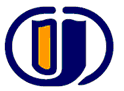 ESKİŞEHİR OSMANGAZİ ÜNİVERSİTESİ-SÜREÇ EL KİTABIİDARİ VE MALİ İŞLER DAİRE BAŞKANLIĞISATINALMA(BAP) İŞ SÜRECİDoküman No:Yayın Tarihi : 15 Haziran 2011Revizyon Tarihi :28.03.2016Revizyon No      :1ESKİŞEHİR OSMANGAZİ ÜNİVERSİTESİ-SÜREÇ EL KİTABIİDARİ VE MALİ İŞLER DAİRE BAŞKANLIĞISATINALMA(BAP)  İŞ SÜRECİDOĞRUDAN TEMİN YOLUYLA MAL ALIMIİDARİ VE MALİ İŞLER DAİRE BAŞKANLIĞISATINALMA(BAP)  İŞ SÜRECİDOĞRUDAN TEMİN YOLUYLA MAL ALIMIDoküman No:Yayın Tarihi :Yayın Tarihi :Revizyon Tarihi :Revizyon No      :Revizyon Tarihi :Revizyon No      :SorumlularSorumlularİş Akışıİş AkışıKayıt/Doküman-BAP Komisyonu Koordinatörlüğü-BAP Komisyonu Koordinatörlüğü-İstek belgesi-BAP Satınalma Şube Müdürlüğü Birim Personeli-BAP Satınalma Şube Müdürlüğü Birim Personeli-İstek belgesi-Teklif-Onay -Komisyon Kararı -BAP Satınalma Şube Müdürlüğü servis memuru-İdari ve Mali İşler Daire Başk.-BAP Satınalma Şube Müdürlüğü servis memuru-İdari ve Mali İşler Daire Başk.-Bap yılı Bütçesi-BAP Satın alma Şube Müdürlüğü_İdari ve Mali İşler Daire Başk.-BAP Satın alma Şube Müdürlüğü_İdari ve Mali İşler Daire Başk.-Örnek Proje Dosyası-BAP Satın alma Şube Müdürlüğü-BAP Satın alma Şube Müdürlüğü-Bap yılı bütçesiESKİŞEHİR OSMANGAZİ ÜNİVERSİTESİ-SÜREÇ EL KİTABISorumlularİş AkışıKayıt/Doküman-BAP Satın alma Şube Müdürlüğü-İdari ve Mali İşler Daire Başkanlığı-Yılı Bütçesi-Harcama Limitleri tebliği-AFP-BAP Satınalma Şube Müdürlüğü Personeli-Satınalma işlemine ait dökümanlar-BAP Satınalma Şube Müdürlüğü Personeli-Satınalma işlemine ait dökümanlar-BAP Satınalma Şube Müdürlüğü Personeli-Bap Şube Müdürü-Gerçekleştirme grv.-Harcama Yetk.-Satınalma işlemine ait dökümanlar-BAP Satınalma Şube Müdürlüğü Personeli-Bap Şube Müdürü-Gerçekleştirme grv.-Harcama Yetk -Satınalma işlemine ait dökümanlar-BAP Satınalma Şube Müdürlüğü Personeli-Kabul Komisyonu -İdari ve Mali İşler Daire Başkanı-Kabul Raporları-BAP Satınalma Şube Müdürlüğü Personeli-Satınalma işlemine ait dökümanlar-BAP Satınalma Şube Müdürülüğü-İdari ve Mali İşler Daire Bşk. -Taşınır kayıt kont. Yetkilsi-Satınalma işlemine ait dökümanlarESKİŞEHİR OSMANGAZİ ÜNİVERSİTESİ-SÜREÇ EL KİTABISorumlularİş AkışıKayıt/Doküman-BAP Satınalma Şube Müdürlüğü Personeli-Satınalma işlemine ait dökümanlar-BAP Satınalma Şube Müdürlüğü Personeli-Veriemri ve  ekleriESKİŞEHİR OSMANGAZİ ÜNİVERSİTESİ-SÜREÇ EL KİTABIİDARİ VE MALİ İŞLER DAİRE BAŞKANLIĞISATINALMA(BAP) SÜRECİİHALE YOLUYLA MAL ALIMI Doküman No:Yayın Tarihi : 15 Haziran 2011Revizyon Tarihi :Revizyon No      :ESKİŞEHİR OSMANGAZİ ÜNİVERSİTESİ-SÜREÇ EL KİTABIİDARİ VE MALİ İŞLER DAİRE BAŞKANLIĞISATINALMA(BAP) SÜRECİİHALE YOLUYLA MAL ALIMIİDARİ VE MALİ İŞLER DAİRE BAŞKANLIĞISATINALMA(BAP) SÜRECİİHALE YOLUYLA MAL ALIMIDoküman No:Yayın Tarihi :Yayın Tarihi :Revizyon Tarihi :Revizyon No      :Revizyon Tarihi :Revizyon No      :SorumlularSorumlularİş Akışıİş AkışıKayıt/Doküman-BAP Komisyonu Koordinatörlüğü-BAP Komisyonu Koordinatörlüğü-Yılı Bütçesi-Harcama Limitleri tebliği-AFP-BAP Satınalma Şube Müdürlüğü servis memuru-BAP Satınalma Şube Müdürlüğü servis memuru-İstek belgesi-Teklif-Onay -Komisyon Kararı-BAP Satınalma Şube Müdürlüğü servis memuru-İdari ve Mali İşler Daire Başk-BAP Satınalma Şube Müdürlüğü servis memuru-İdari ve Mali İşler Daire Başk-Bap yılı Bütçesi -BAP Satın alma Şube Müdürlüğü_İdari ve Mali İşler Daire Başk.-BAP Satın alma Şube Müdürlüğü_İdari ve Mali İşler Daire Başk.-Örnek Proje Dosyası-BAP Satın alma Şube Müdürlüğü_İdari ve Mali İşler Daire Başk.-BAP Satın alma Şube Müdürlüğü_İdari ve Mali İşler Daire Başk.-Bap yılı BütçesiESKİŞEHİR OSMANGAZİ ÜNİVERSİTESİ-SÜREÇ EL KİTABIİDARİ VE MALİ İŞLER DAİRE BAŞKANLIĞISATINALMA(BAP) SÜRECİİHALE YOLUYLA MAL ALIMI İDARİ VE MALİ İŞLER DAİRE BAŞKANLIĞISATINALMA(BAP) SÜRECİİHALE YOLUYLA MAL ALIMI Doküman No:Yayın Tarihi : 15 Haziran 2011Yayın Tarihi : 15 Haziran 2011Revizyon Tarihi :Revizyon No      :Revizyon Tarihi :Revizyon No      :SorumlularSorumlularİş Akışıİş AkışıKayıt/DokümanKayıt/Doküman-BAP Satın alma Şube Müdürlüğü_İdari ve Mali İşler Daire Başk.-BAP Satın alma Şube Müdürlüğü_İdari ve Mali İşler Daire Başk.-Satınalma işlemine ait dökümanlar-Satınalma işlemine ait dökümanlar-BAP Satın alma Şube Müdürlüğü_İdari ve Mali İşler Daire Başk.-BAP Satın alma Şube Müdürlüğü_İdari ve Mali İşler Daire Başk.-Satınalma işlemine ait dökümanlar-Satınalma işlemine ait dökümanlar-BAP Satın alma Şube Müdürlüğü_İdari ve Mali İşler Daire Başk.-BAP Satın alma Şube Müdürlüğü_İdari ve Mali İşler Daire Başk.-Satınalma işlemine ait dökümanlar-Satınalma işlemine ait dökümanlar-BAP Satınalma Şube Müdürlüğü servis memuru-İdari ve Mali İşler Daire Başk-BAP Satınalma Şube Müdürlüğü servis memuru-İdari ve Mali İşler Daire Başk-Satınalma işlemine ait dökümanlar-Satınalma işlemine ait dökümanlar-BAP Satınalma Şube Müdürlüğü servis memuru-İdari ve Mali İşler Daire Başk-BAP Satınalma Şube Müdürlüğü servis memuru-İdari ve Mali İşler Daire Başk-Satınalma işlemine ait dökümanlar-Satınalma işlemine ait dökümanlar-BAP Satınalma Şube Müdürlüğü servis memuru-İdari ve Mali İşler Daire Başk-BAP Satınalma Şube Müdürlüğü servis memuru-İdari ve Mali İşler Daire Başk-Satınalma işlemine ait dökümanlar-Satınalma işlemine ait dökümanlar-BAP Satınalma Şube Müdürlüğü servis memuru-BAP Satınalma Şube Müdürlüğü servis memuru-Satınalma işlemine ait dökümanlar-Satınalma işlemine ait dökümanlar-BAP Satınalma Şube Müdürlüğü servis memuru-BAP Satınalma Şube Müdürlüğü servis memuru-Satınalma işlemine ait dökümanlar-Satınalma işlemine ait dökümanlarESKİŞEHİR OSMANGAZİ ÜNİVERSİTESİ-SÜREÇ EL KİTABISorumlularİş Akışıİş AkışıKayıt/DokümanKayıt/Doküman-BAP Satınalma Şube Müdürlüğü servis memuru-Satınalma işlemine ait dökümanlar-Satınalma işlemine ait dökümanlar-BAP Satınalma Şube Müdürlüğü servis memuru-İdari ve Mali İşler Daire Başk-Satınalma işlemine ait dökümanlar-Satınalma işlemine ait dökümanlar-Firma -BAP Satınalma Şube Müdürlüğü servis memuru-Satınalma işlemine ait dökümanlar-Satınalma işlemine ait dökümanlar-BAP Satınalma Şube Müdürlüğü servis memuru-Taşınır Kayıt Kont Yetk.-İdari ve Mali İşler Daire Bşk.-BAP Satınalma Şube Müdürlüğü servis memuru-Taşınır Kayıt Kont Yetk.-İdari ve Mali İşler Daire Bşk.-Satınalma işlemine ait dökümanlarBAP Satınalma Şube Müdürlüğü servis memuruBAP Satınalma Şube Müdürlüğü servis memuru-Satınalma işlemine ait dökümanlarBAP Satınalma Şube Müdürlüğü servis memuruBAP Satınalma Şube Müdürlüğü servis memuru-Satınalma işlemine ait dökümanlar-BAP Satınalma Şube Müdürü ve servis memuru-Gerçekleştirme görevlisi-BAP Satınalma Şube Müdürü ve servis memuru-Gerçekleştirme görevlisi-Veriemri ve  ekleriBAP Satınalma Şube Müdürlüğü servis personeliBAP Satınalma Şube Müdürlüğü servis personeli-Satınalma işlemine ait dökümanlarESKİŞEHİR OSMANGAZİ ÜNİVERSİTESİ-SÜREÇ EL KİTABIİDARİ VE MALİ İŞLER DAİRE BAŞKANLIĞISATINALMA(BAP) SÜRECİDOĞRUDAN TEMİN YOLUYLA HİZMET ALIMI Doküman No:Yayın Tarihi : 15 Haziran 2011Revizyon Tarihi :Revizyon No      :ESKİŞEHİR OSMANGAZİ ÜNİVERSİTESİ-SÜREÇ EL KİTABIİDARİ VE MALİ İŞLER DAİRE BAŞKANLIĞISATINALMA(BAP) SÜRECİDOĞRUDAN TEMİN YOLUYLA HİZMET ALIMIDoküman No:Yayın Tarihi :Revizyon Tarihi :Revizyon No      :Sorumlularİş AkışıKayıt/Doküman-BAP Komisyonu Koordinatörlüğü-Yılı Bütçesi-Harcama Limitleri tebliği-AFP-BAP Satınalma Şube Müdürlüğü servis memuru-İstek belgesi-Teklif-Onay -Komisyon Kararı-BAP Satınalma Şube Müdürlüğü servis memuru-İdari ve Mali İşler Daire Başk-Bap yılı Bütçesi -BAP Satınalma Şube Müdürlüğü servis memuru-İdari ve Mali İşler Daire Başk-Örnek Proje Dosyası-BAP Satınalma Şube Müdürlüğü servis memuru-İdari ve Mali İşler Daire Başk-Bap yılı BütçesiESKİŞEHİR OSMANGAZİ ÜNİVERSİTESİ-SÜREÇ EL KİTABISorumlularİş AkışıKayıt/Doküman-BAP Satınalma Şube Müdürlüğü servis memuru-İdari ve Mali İşler Daire Başk-Satınalma işlemine ait dökümanlar-BAP Satınalma Şube Müdürlüğü servis memuru-Satınalma işlemine ait dökümanlar-BAP Satınalma Şube Müdürlüğü servis memuru-Satınalma işlemine ait dökümanlar-BAP Satınalma Şube Müdürlüğü Personeli-Bap Şube Müdürü-Gerçekleştirme grv.-Harcama Yetk.-Satınalma işlemine ait dökümanlarBAP Satınalma Şube Müdürlüğü servis memuru-İdari ve Mali İşler Daire Başk-Satınalma işlemine ait dökümanlar-BAP Satınalma Şube Müdürlüğü Personeli-Satınalma işlemine ait dökümanlar-BAP Satınalma Şube Müdürlüğü Personeli-Satınalma işlemine ait dökümanlar-BAP Satınalma Şube Müdürlüğü Personeli-Satınalma işlemine ait dökümanlar-BAP Satınalma Şube Müdürlüğü ve Personeli-Satınalma işlemine ait dökümanlarESKİŞEHİR OSMANGAZİ ÜNİVERSİTESİ-SÜREÇ EL KİTABIİDARİ VE MALİ İŞLER DAİRE BAŞKANLIĞISATINALMA(BAP) SÜRECİİHALE  YOLUYLA HİZMET ALIMIDoküman No:Yayın Tarihi :Revizyon Tarihi :Revizyon No      :ESKİŞEHİR OSMANGAZİ ÜNİVERSİTESİ-SÜREÇ EL KİTABIİDARİ VE MALİ İŞLER DAİRE BAŞKANLIĞISATINALMA(BAP) SÜRECİİHALE YOLUYLA HİZMET ALIMIDoküman No:Yayın Tarihi :Revizyon Tarihi :Revizyon No      :Sorumlularİş AkışıKayıt/Doküman-BAP Komisyonu Koordinatörlüğü-Yılı Bütçesi-Harcama Limitleri tebliği-AFP-BAP Satınalma Şube Müdürlüğü servis memuru-İstek belgesi-Teklif-Onay -Komisyon Kararı-BAP Satınalma Şube Müdürlüğü servis memuru-İdari ve Mali İşler Daire Başk-Bap yılı Bütçesi -BAP Satınalma Şube Müdürlüğü servis memuru-İdari ve Mali İşler Daire Başk-Örnek Proje Dosyası-BAP Satınalma Şube Müdürlüğü servis memuru-İdari ve Mali İşler Daire Başk-Bap yılı Bütçesi-BAP Komisyonu Koordinatörlüğü-Yılı Bütçesi-Harcama Limitleri tebliği-AFPESKİŞEHİR OSMANGAZİ ÜNİVERSİTESİ-SÜREÇ EL KİTABISorumlularİş AkışıKayıt/Doküman-BAP Satınalma Şube Müdürlüğü servis memuru-İdari ve Mali İşler Daire Başk-Satınalma işlemine ait dökümanlar-BAP Satınalma Şube Müdürlüğü servis memuru-Satınalma işlemine ait dökümanlar-BAP Satınalma Şube Müdürlüğü servis memuru-Satınalma işlemine ait dökümanlar-BAP Satınalma Şube Müdürlüğü Personeli-Bap Şube Müdürü-Gerçekleştirme grv.-Harcama Yetk.-Satınalma işlemine ait dökümanlarBAP Satınalma Şube Müdürlüğü servis memuru-İdari ve Mali İşler Daire Başk-Satınalma işlemine ait dökümanlar-BAP Satınalma Şube Müdürlüğü Personeli-Satınalma işlemine ait dökümanlar-BAP Satınalma Şube Müdürlüğü Personeli-Satınalma işlemine ait dökümanlar-BAP Satınalma Şube Müdürlüğü Personeli-Satınalma işlemine ait dökümanlarESKİŞEHİR OSMANGAZİ ÜNİVERSİTESİ-SÜREÇ EL KİTABISorumlularİş AkışıKayıt/Doküman-BAP Satınalma Şube Müdürlüğü servis memuru-Satınalma işlemine ait dökümanlar-BAP Satınalma Şube Müdürlüğü servis memuru-İdari ve Mali İşler Daire Başk-Satınalma işlemine ait dökümanlar-BAP Satınalma Şube Müdürlüğü servis memuru-İdari ve Mali İşler Daire Başk-Satınalma işlemine ait dökümanlar-BAP Satınalma Şube Müdürlüğü servis memuru-İdari ve Mali İşler Daire Başk-Satınalma işlemine ait dökümanlar-BAP Satınalma Şube Müdürlüğü servis memuru-İdari ve Mali İşler Daire Başk-Satınalma işlemine ait dökümanlar-BAP Satınalma Şube Müdürlüğü Personeli-Satınalma işlemine ait dökümanlar